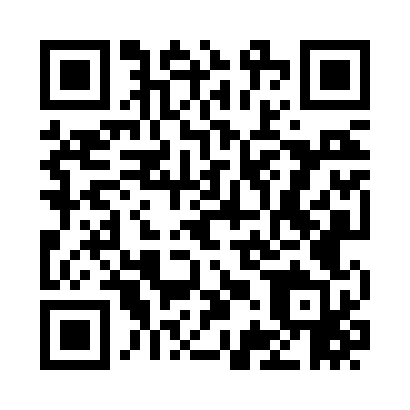 Prayer times for Rasawek, Virginia, USAMon 1 Jul 2024 - Wed 31 Jul 2024High Latitude Method: Angle Based RulePrayer Calculation Method: Islamic Society of North AmericaAsar Calculation Method: ShafiPrayer times provided by https://www.salahtimes.comDateDayFajrSunriseDhuhrAsrMaghribIsha1Mon4:245:551:175:108:3810:102Tue4:245:551:175:108:3810:093Wed4:255:561:175:118:3810:094Thu4:265:561:175:118:3810:095Fri4:265:571:175:118:3810:086Sat4:275:571:185:118:3810:087Sun4:285:581:185:118:3710:078Mon4:295:591:185:118:3710:079Tue4:305:591:185:118:3710:0610Wed4:306:001:185:118:3610:0611Thu4:316:011:185:118:3610:0512Fri4:326:011:185:118:3510:0413Sat4:336:021:195:118:3510:0414Sun4:346:031:195:118:3410:0315Mon4:356:031:195:118:3410:0216Tue4:366:041:195:118:3310:0117Wed4:376:051:195:118:3310:0018Thu4:386:061:195:118:329:5919Fri4:396:061:195:118:329:5920Sat4:406:071:195:118:319:5821Sun4:416:081:195:118:309:5722Mon4:426:091:195:118:299:5623Tue4:436:091:195:118:299:5424Wed4:446:101:195:118:289:5325Thu4:466:111:195:118:279:5226Fri4:476:121:195:108:269:5127Sat4:486:131:195:108:259:5028Sun4:496:131:195:108:259:4929Mon4:506:141:195:108:249:4830Tue4:516:151:195:108:239:4631Wed4:526:161:195:098:229:45